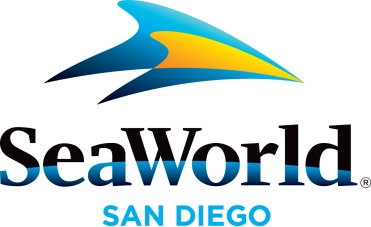 June 2016SEVEN SEAS FOOD FESTIVAL: Internationally-inspired food takes center stage at SeaWorld® this weekend as the park continues its culinary voyage during the Seven Seas Food Festival. Every weekend, foodies are able to explore and celebrate culinary delights created by SeaWorld’s Executive Chef Axel Dirolf, including flavors representing California, France, Latin America, the Caribbean, Mediterranean and Asia. At a new area this year, Polynesia, fire dancers ignite the stage as well as hula and haka dancers, as guests take in the island environment and enjoy a lava rock-grilled Pacific oyster, a sustainable tuna poke stack or a Mai Tai served in a pineapple. More than 100 local craft brews are featured throughout the entire festival, with Saint Archer Brewing Co., Belching Beaver and Karl Strauss Brewing Co, featured this weekend. SeaWorld Seven Seas Food Festival continues this weekend (June 4–5) and June 11–12. For more information visit: www.SeaWorldSanDiego.com/SevenSeas FATHER’S DAY BRUNCH WITH SHAMU: Families can spend Father’s Day relaxing and pampering dad at SeaWorld® while enjoying a leisurely poolside buffet with Shamu® and his trainers. Father’s Day Brunch With Shamu features a special killer whale presentation that highlights the close relationships the killer whales have with each other and their trainers. This one-of-a-kind Father’s Day experience on Sunday June 19 will entice the whole family with its delicious buffet offerings including omelet and oatmeal stations, French toast, silver dollar pancakes, classic smoked chicken, pork spare ribs, quinoa spinach salad, desserts and more. Space is limited. For more information call (800) 257-4268 or visit www.SeaWorldSanDiego.com.SUMMER FUN AT SEAWORLD: SeaWorld's got a summer full of good times and good vibrations happening as the park transforms after dark. Select dates through Sept. 5, SeaWorld is open late with spectacular fireworks and nighttime animal shows. Cirque de la Mer, one of SeaWorld’s most popular daytime shows, is back this summer with amazing acrobatic, aerial and trapeze artists’ performances on and over Mission Bay. New this year is pro hydro flight athlete Jake Orel. He keeps guests on the edge of their seats at Cirque Stadium as he defies gravity. Propelled by a powerful stream of water, Orel is lifted out of the water as high as 30 feet to dive, flip and spin in a mind-bending aerial freestyle demonstration. Also returning to Cirque Stadium this summer is a special seating package for the spectacular Sea to Shining Sea 4th of July Spectacular fireworks display. Guests will receive a glow wand and enjoy a pre-show concert by the Sea Street Band at 10 p.m. followed by an extended display of fireworks! The party kicks into high gear June 25 when SeaWorld’s Summer Vibes presented by Coca-Cola reverberates with exciting live entertainment in the park’s Mission Bay Theater. Three international variety acts will bring their amazing talents to SeaWorld on select dates June 25–Aug. 14. In the plaza just outside the theater, guests can be part of the good vibrations during a nighttime party atmosphere pumping with dancing, fun lights and a DJ spinning Top 40 hits. For more information visit: www.SeaWorldSanDiego.com/SummerVibes    AQUATICA SAN DIEGO RETURNS: Aquatica SeaWorld’s Waterpark is making a splash, with a combination of high-speed thrills, a relaxing beachside resort atmosphere, up-close animal encounters, and more guest amenities than ever before. Aquatica San Diego is the place to cool off this summer. Guests will have even more fun on Tassie’s Twister with the addition of a new conveyor system that lifts the tubes up to the top of the ride. Rated as the park’s No. 1 attraction, Tassie’s Twister plunges riders down a 75-foot water slide in a multi-person raft through thousands of gallons of swirling water before dropping them into a six-story funnel. Also adding to guest comfort this year are additional shade structures, shade trees, and new two-pack loungers that come with a small table, cooler and a place to lock up items. Aquatica San Diego, located near SeaWorld® in Chula Vista, California, is open daily through Sept. 5; Saturdays and Sundays, Sept. 10–Oct. 9. The best way to splash and play all summer long is the Aquatica Splash Pass, including unlimited visits for the price of a single-day admission, which is $44. For more information visit: www.AquaticaSanDiego.com.For more information, please contact SeaWorld® Public Relations at (619) 226-3929, or visit the online Media Room at www.SeaWorld.com/sdpressroom.	—SeaWorld—